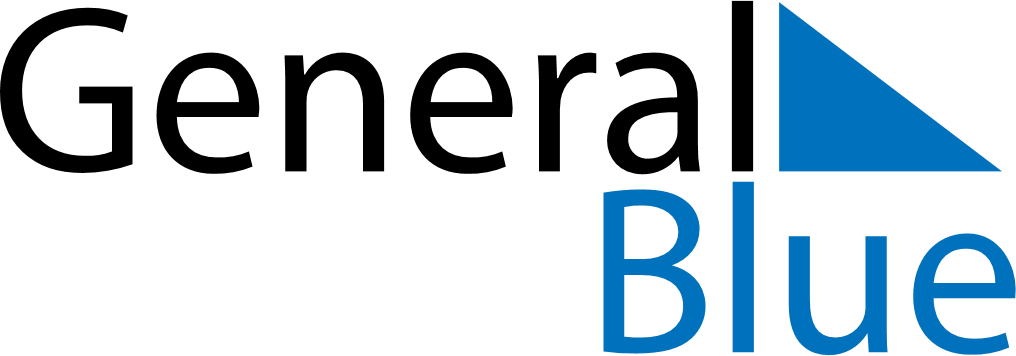 December 2019December 2019December 2019SloveniaSloveniaMondayTuesdayWednesdayThursdayFridaySaturdaySunday12345678Saint Nicholas Day91011121314151617181920212223242526272829Christmas DayIndependence and Unity Day3031